                              МАДОУ – детский сад№2                             МО Усть – Лабинский район                                             Конспект   ООД                              «Знаки и символы Кубани»                            по познавательному  развитию                      для детей старшего дошкольного возраста                                                                              Сосина Ирина Анатольевна                                                                                                         Воспитатель                                               г. Усть - Лабинск                                                2014г.МАДОУ ЦРР – детский сад №2Конспект образовательной деятельности по познавательному развитию в подготовительной к школе группе«Знаки и символы Кубани».(с использованием технологий моделирования, проектирование, музейная  педагогика)Программные задачи:-формировать у детей обобщенное представление о знаках и символах Краснодарского края;- развивать умение устанавливать причинно – следственные связи различного характера, экспериментировать, придумывать объяснения явлениям окружающей жизни,  задавать вопросы.-развивать воображение, умение выражать свои мысли и чувства.-воспитывать патриотизм,   уважение и любовь к Родине; -способствовать закреплению навыков  активного взаимодействия со взрослым и сверстниками, умения работать малыми подгруппами. Предварительная работа: экскурсия в музей города Усть _Лабинска, к администрации города, оформление в групповой комнате патриотического уголка, просмотр слайд – презентации «Наш любимый город». Чтение детям стихотворений  кубанских авторов Г. Броян: « Мой Усть – Лабинск», Е. Синчило «Кубань».Материал: Иллюстрации  символики края, интерактивная доска, кукла –статуэтка «Кубанского казака», слайд-  презентация: «Наш любимый город», аудиозапись гимна г. Усть – Лабинска в исполнение Кубанского  казачьего хора, фото альбом :«Усть – Лабинск». Ватман, цветная бумага, краски, карандаш, фломастеры, фото детей, подкова, ленточки по количеству детей, медальки с изображением герба города Усть – Лабинска, карта Краснодарского края.               Ход   образовательной деятельности1.Введение в ситуацию.Воспитатель: Дети, давайте вместе сейчас вспомним, как назывались наши предки.Дети: Казаки.Воспитатель:  Да это казаки!  Они и первые стали на защиту Российских рубежей, и построили крепость, которая со временем росла, увеличивалась  и в 1794году превратилась в  город Усть – Лабинск.2. Затруднение в ситуации. К нам в гости сегодня пришел казак,  (педагог показывает статуэтку казака) с просьбой помочь ему  изготовить герб его казачьего войска, но сам он этого сделать не может, и просит детей помощь ему в этом нелегком деле.Воспитатель: Ребята, хотите ему помочь? А сможете?Воспитатель:- А  вы знаете,  что такое герб? ( предполагаемые ответы детей: значок, какой-то символ, он находится на флаге, есть в каждом городе…)Воспитатель: - Хотите узнать побольше? (хотим)Воспитатель: - А где можно узнать?Дети: можем сходить в музей, посмотреть слайд – презентацию, фото города, в книгах, журналах, газетах, посмотреть в энциклопедии…2. Актуализация знаний. Пробное действие:Воспитатель: Давайте вспомним, что лежит у меня на столе? Правильно – эта карта Краснодарского края. Давайте все вместе рассмотрим на  карту.  Есть на карте и моря, и леса, и горы, а самое главное это поля. Край наш очень большой и красивый. Это один из регионов нашей Родины России.  Хотите рассмотреть границы нашего края? Помогите мне, скажите, каким цветом выделены границы? (дети  рассматривают, выделяя границы, вспоминают условные обозначения; моря – синие, горы – коричневые, леса – зеленые и т.д.) Воспитатель: И в каждом государстве и в каждом регионе  есть свои символы, отличительные  знаки, есть они и у Кубани. Это флаг, герб, гимн.Воспитатель: Давайте вспомним символику Кубани.  С флагом города вы уже знакомы, из каких частей состоит флаг? Деть рассматривают изображение флага (Приложение 1) и называют его части: синяя, красная, зеленая полосы, герб  Кубани золотого цвета.Воспитатель:- Что вам напоминает синяя полоса?Дети: небо, реки, моря.Воспитатель: Значит,  чем богат наш край?  Дети: в нашем крае  много озер, рек, водоемов, ручейков, есть моря.Воспитатель: Какие реки и моря вы знаете? (Дети называют и показывают на карте).Воспитатель: Что вам напоминает красный цвет?Дети: солнце, огонь, тепло.Воспитатель: Значит, что обозначает красная полоса на флаге.Дети: что край наш очень теплый, солнечный.Воспитатель: Почему, как вы думаете?Дети: жаркое лето, теплая осень, даже зимой бывает тепло. Летом поспевает много ягод и фруктов. И все они яркие, сочные, вкусные. Воспитатель: А, что обозначает зеленая полоса? Вы, можете мне ответить?Дети: Это значит что в нашем крае много лесов, лугов, зелени.Воспитатель. Да. Кубань – это житница России. Это сельскохозяйственный край, в котором выращивают пшеницу, подсолнечник, кукурузу, сахарную свеклу.(Педагог раскладывает  картинки с изображением выращиваемых культур на карте).Воспитатель: Ребята, посмотрите, а все ли полосы на флаге одинаковы. (нет ) Давайте их измерим.Воспитатель:  Давайте сравним с помощью условной мерки (ленточки).(проводят измерения, сравнивают).Воспитатель: Какой вывод можно сделать.Дети: Ширина двух крайних полос равна ширине малиновой полосы. Воспитатель: Что расположено в  центре флага?Дети:  расположен герб Края.Воспитатель: Где можно увидеть Флаг Кубани ?Дети: мы видели  в дни праздников, на стадионах, жилых домах.Воспитатель: Давайте посмотрим слайд презентацию и вы мне скажите, где еще видели флаг Усть – Лабинска. (Просмотр слайд-презентации)(ответы детей: на школе №2; городском парке; в  музее и т. д).Воспитатель: У нас в группе есть, свой небольшой музей флага, где собраны флаги разных стран, городов и государств.  Давайте пройдем к нашему мини музею и рассмотрим экспонаты все вместе.Воспитатель: -Теперь давайте рассмотрим герб Усть – Лабинска. Приложение  №23.Новые знания.Воспитатель рассказывает о гербе г. Усть-Лабинска и его обозначениях:-В зеленом щите, золотая зубчатая стена, мурованная черным с двумя такими же круглыми башнями с открытыми воротами и черными швами по кроям. В золотой главе щита, возникающий двуглавый орел. -Скажите, пожалуйста, что он обозначает, как вы думаете?- Символизирует покровительство государство казакам. Щит, окруженный  знаменами, пожалованными нашим предкам, казакам за мужество и верную службу (Екатериной второй во время войны с Турками). Щит венчает княжеская корона (шапка) императора Александра второго, окруженным лавровым венком, над ним Российский императорский орел.  Древки штандарта и знамен привиты двумя лентами ордена Ленина, соединены  под щитом в багет. Это награда нашим землякам за мужество и героизм во время отечественной войны.Увидеть государственный герб можно на пограничных столбах, на важных документах, на деньгах, на флаге, на местной газете и т. д.Давайте рассмотрим фото альбом: «Усть – Лабинск», газеты, журналы и может, еще увидим герб Кубани.Дети: рассматривают,  фото альбом, газету, журналы, находят герб, удивляются на многих зданиях герб золотой, разных размеров, а в газете сельская новь он черно – белый, в журналах герб разноцветный.Воспитатель: - А вы хотите поиграть и собрать разные части герба, чтобы лучше его запомнить?4.Дидактическая игра: « Найди, что покажу».Воспитатель  раздает детям медальки с изображение герба Усть – Лабинского района и предлагает детям найти элемент герба, на маленькой медальке.( У воспитателя герб выставлен на интерактивной доске).Воспитатель: - Из скольких  частей состоит герб?Дети :  считают(10)Воспитатель:  - Покажите мне зеленый щит.Дети находят изображения на своих медальках.Воспитатель:  - Кто хочет рассказать, что обозначает, зеленый щит?Воспитатель:  - Покажите мне золотую крепость?Дети находят изображения на своих медальках.Воспитатель: - Кто, расскажет, для чего казаки построили крепость? ( И  так далее по каждому элементу герба.)-Кокой можно сделать вывод?Отличаются ли маленькие гербы, от большого, обозначают они одно и тоже.Как вы думаете?5.Динамическая пауза: Игра: « Подкова».Педагог предлагает детям подвигаться и поиграть в кубанскую народную игру:                      « Подкова».Дети становятся в круг и поочереди под музыку передают подкову, выполняя при этом простые танцевальные движения, как только музыка замолкает, ребенок в руках которого осталась подкова, выходит в круг и показывает любое танцевальное движения дети за ним повторяют игра проводится 6- 7 раз.6.Включение способа действия в систему знаний и умений.Изготовления герба подготовительной группы « Б».Воспитатель предлагает детям потренироваться и изготовить герб нашей группы, но сначала рассмотрим гербы разных городов, государств.Воспитатель: человек давно заметил, что во многих городах есть свои отличительные особенности которыми, люди этого города гордились, и хотели увековечить эти особенности для своих предков на гербах и флагах. В Туле например – это пряник, Ярославле – оружие, Новороссийске - -это корабли.Воспитатель: а, что в нашей группе особенного, что можно поместить на наш герб.- Дети: мы дружные, спортивные, солнечные, веселые, любим, танцевать, играть, помогать взрослым.Воспитатель: Герб есть у России, Краснодарского края, города Усть – Лабинска и у нас с вами свой собственный герб. Мы с вами дружные и веселые, поэтому в серединку поместим фото детей и воспитателя, мы как солнце, а лучики, это тепло, дружба, радость. На лучиках, то, что каждый из вас любит делать в детском саду.Воспитатель предлагает сесть за стол и на ватмане  сделать герб группы. Для изготовления предлагает детям карандаши, фломастеры, цветную бумагу, вырезки из книг, журналов, фото детей. ( Приложение 3)Воспитатель: А после того как мы с вами, повторили материал о флаге, гербе, сделали свой герб, сможем ли помочь казаку и сделать герб для него.- Дети: сможем, мы многому научились, много узнали.Воспитатель вместе с детьми еще раз рассматривает результат совместной работы, хвалит детей за аккуратность,  за интересные выдумки детей, а особенно ……. за его умение собрать всех в команду, работать дружно и слаженно.7. Дидактическая игра: « Соберем герб для казака».Воспитатель:- А сейчас я предлагаю поиграть в игру « Соберем герб для казака».- Я вам буду читать отрывки из произведений кубанских авторов, а вы будете выбирать картинки подходящие по смыслу и составлять герб.                                                                  Бывалый казак. НестеренкоВ.Д.Приложение 48.Воспитатель: -Ребята , но у нас есть еще один символ – про который мне хочется вам рассказать, это- гимн, когда звучит гимн, его, слушают стоя. У нас тоже есть свой гимн.-Хотите его послушать?Он был написан в годы войны, вдали от дома, полковым священникам Константином Образцовым окало ста лет назад. Каждая строчка гимна проникнута бесконечной любовью к земле Кубани и гордостью за  ее славу.Воспитатель: включает аудиозапись гимна Кубани в исполнение Кубанского казачьего хора.9. Итог занятия: -Друзья, о чем мы говорили сегодня на занятии? Что нового узнали?Запомнили вы, что такое символы знаки, для чего они нужны, что обозначают? Сможете вы дома вместе с родителями составить герб семьи?Дети: да сможем, у каждой семьи есть свои особенности, каждая, чем то увлекается, есть семейные традиции, семейные хобби, фото родных бабушек, дедушек из всего этого можно составить герб)Воспитатель: Я очень рада, что вы помогли казаку составить  герб, вы подарили такую радость видеть изображения герба казаков и герба группы. Герб группы мы оставим в патриотическом уголке. Приложение1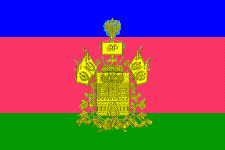 Приложение2
	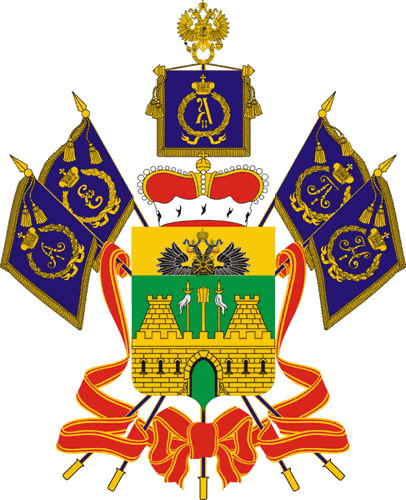 Приложение 3.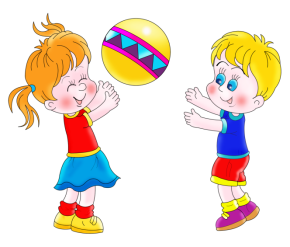 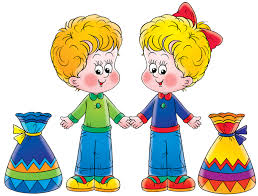 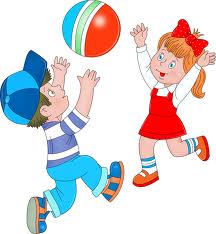 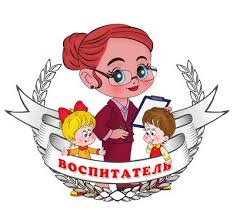 Приложение №4. 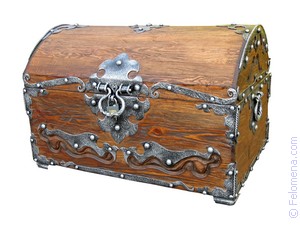 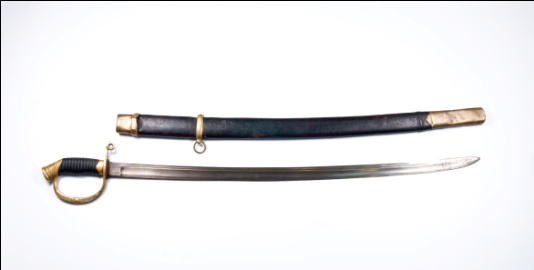 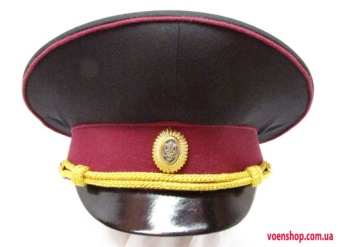 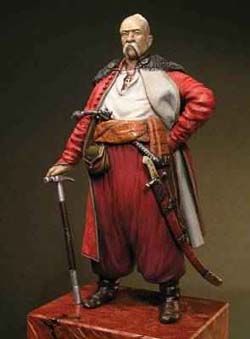 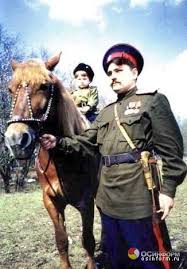 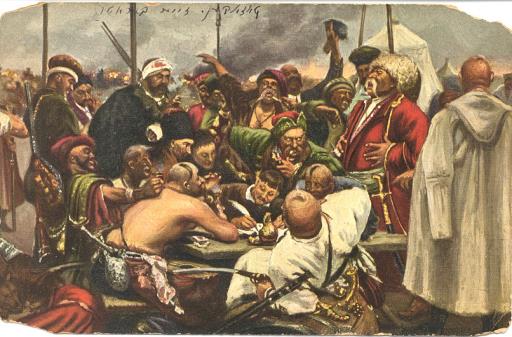     Дед достал из сундука с козырьком фуражку                                                                   Сапоги. Из тайника                              удалую шашку.                                                              Чуб волнистый причесал.                                                                     Взгляд – лихой, горячий.                                                                               Приоделся и сказал:	                                                                    «Я -  на сход казачий.»